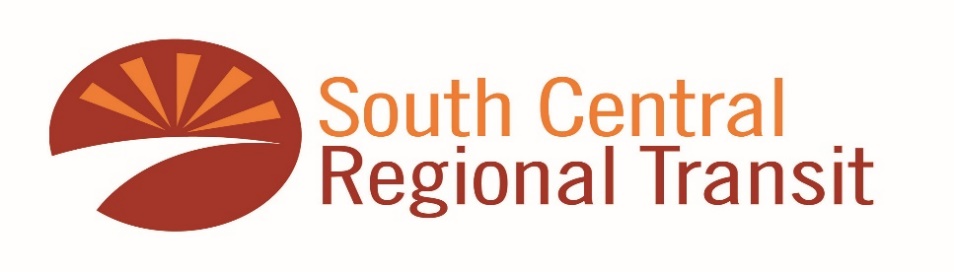 ALERTA DE PASAJEROSESTAREMOS CERRADOS EL DOMINGO 4, DE JULIOpara todas las rutas. NO HABRÁ SERVICIO DE AUTOBÚS EN OBSERVACIÓN DE DÍA DE LA INDEPENDENCIAEL HORARIO REGULAR DE LAS RUTAS AMARILLO Y PLATA SE REANUDARÁ EL LUNES 5, DE JULIOEL HORARIO REGULAR DE AUTOBUSES SE REANUDARÁ EL MARTES 6, DE JULIOGRACIAS POR SU PATROCINIO